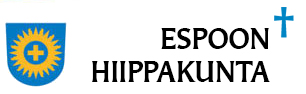 Espoon hiippakunnan tuomiokapitulin päätökset 23.10.2018Kirkkonummen suomalaisen seurakunnan III kappalaisen virkaKirkkonummen suomalaisen seurakunnan III kappalaisen virkaa ovat 18.10.2018 klo 15.00 päättyneellä hakuajalla hakeneet seuraavat pastorit:Kirkkonummen suomalaisen seurakunnan II seurakuntapastori Terho HaatajaMalmin seurakunnan seurakuntapastori Sari Hakuripastori Hannele HarjuTikkurilan seurakunnan ma. X seurakuntapastori Mirka HärkönenKirkkonummen suomalaisen seurakunnan IV seurakuntapastori Anna-Maija Kuutti-ManninenUudenkaupungin seurakunnan I kappalainen Samuel MäkinenValkealan seurakunnan ma. vs. seurakuntapastori Jukka PyrhönenMeilahden seurakunnan seurakuntapastori Pasi Riepponenpastori Johan SavolaKirkkonummen suomalaisen seurakunnan I seurakuntapastori Johanna SiltalaKirkkonummen suomalaisen seurakunnan III seurakuntapastori Nina Stjernvall-Kiviniemipastori Markku ViinikainenLiperin seurakunnan II kappalainen Tiina ÅkerfeldtEspoon hiippakunnan tuomiokapitulin toimistosihteerin virkaEspoon hiippakunnan tuomiokapitulissa on haettavana toimistosihteerin virka. Hakuaika virkaan päättyy 16.11.2018. Hakuilmoitus on nähtävissä kokonaisuudessaan Kirkko HR-palvelussa.Viranhoitomääräyksetrovasti Erkki Kuusanmäki on määrätty Lohjan seurakunnan V kappalaisen virkaan 1.11.2018 alkaen toistaiseksipastori Anna-Maija Lakomaa on määrätty Lohjan seurakunnan sairaalapastorin virkaan 1.11.2018 alkaen toistaiseksipastori Marianne Tiihonen on määrätty Tapiolan seurakunnan vt. III kappalaiseksi 17.10.2018–31.8.2019pastori Teemu Reinikainen on määrätty Espoonlahden seurakunnan vs. V kappalaiseksi 1.1.–31.10.2019pastori Hanne Lukkari on määrätty Järvenpään seurakunnan vt. III kappalaiseksi 1.1.–31.12.2019pastori Laura Hatakka on määrätty Tapiolan seurakunnan ma. seurakuntapastoriksi 8.10.2018–31.1.2019pastori Anu Ristimäki on määrätty Tapiolan seurakunnan vs. III seurakuntapastoriksi 17.10.2018–31.8.2019pastori Vilppu Huomo on määrätty Espoon tuomiokirkkoseurakunnan ma. seurakuntapastoriksi 13.–31.12.2018 ja Espoon tuomiokirkkoseurakunnan vs. X seurakuntapastoriksi 1.1.–29.12.2019pastori Aleksi Majuri on määrätty Espoon tuomiokirkkoseurakunnan vs. VII seurakuntapastoriksi 1.1.–31.7.2019HiippakuntasiirrotPastori Pirjo Kuula on otettu Espoon hiippakuntaan 23.10.2018 alkaen.Hiippakunnalliset kolehdit Espoon hiippakunnan seurakunnissa 2019Kirkkohallituksen yleiskirjeen nro 12/2018 (19.9.2018) nojalla Espoon hiippakunnan tuomiokapituli on istunnossaan 23.10.2018 päättänyt, että vuonna 2019 kannetaan kaksi tuomiokapitulin määräämää kolehtia seuraavasti:10.3.2019 (1. paastonajan sunnuntai)6.10.2019 (17. sunnuntai helluntaista)Molempina pyhäpäivinä kolehti kootaan:Espoon hiippakunnan seurakuntien työntekijöiden kansainvälisen vaihdon edistämiseen etenkin Espoon hiippakunnan ystävyyshiippakuntien (Skotlannin episkopaalisen kirkon Edinburghin hiippakunta; Namibian evankelisluterilaisen kirkon läntinen hiippakunta) kanssaLähempiä ohjeita kirkkokolehdeista annetaan yllä sanotussa Kirkkohallituksen yleiskirjeessä. Messuissa, joissa kolehdit kannetaan, voidaan käyttää seuraavaa esirukousta: Herra, meidän Jumalamme, auta meitä työssämme Sinun valtakunnassasi. Rukoilemme hiippakuntamme ja kaikkien sen seurakuntien puolesta. Tuomme eteesi seurakuntien luottamushenkilöt ja vastuunkantajat. Rukoilemme hiippakuntavaltuuston ja tuomiokapitulin sekä piispamme puolesta.Pyydämme siunaustasi Espoon hiippakunnan ystävyyshiippakunnille, Skotlannin episkopaalisen kirkon Edinburghin hiippakunnalle sekä Namibian evankelisluterilaisen kirkon läntiselle hiippakunnalle ja näiden piispoille.Muista kaikkia seurakuntiemme ja seurakuntayhtymiemme työntekijöitä. Rukoilemme lähetystyön ja monikulttuurisen seurakuntaelämän puolesta. Tuomme eteesi kaikki ne, opiskelevat kirkon työhön ja valmistautuvat työhön hiippakunnassamme.Herra, kuule rukouksemme. Aamen.Istunnot ja publiikit vuonna 2018Vuoden 2018 istunnot on päätetty seuraavasti: 20.11. ja 13.12. Pastoraalipubliikki on istunnon 20.11. yhteydessä.Istunnot ja publiikit vuonna 2019Vuoden 2019 istunnot on päätetty seuraavasti: 15.1., 14.2., 14.3., 11.4., 21.5., 13.6., 20.8., 17.9., 10.10., 12.11. ja 12.12. Pastoraalipubliikit ovat istuntojen 14.3. ja 12.11. yhteydessä. Ordinaatiopubliikit ovat istuntojen 21.5. ja 12.12. yhteydessä.HiippakuntavaltuustoHiippakuntavaltuusto kokoontuu tiistaina 26.2.2019 ja tiistaina 28.5.2019. Aloitteet tulee lähettää kirjallisina tuomiokapituliin viimeistään kuusi viikkoa ennen hiippakuntavaltuuston kokousta.Pappis- ja diakonian virkaan vihkimykset vuonna 2018Syksyllä 2018 ei toimiteta pappis- ja diakonian virkaan vihkimyksiä.Pappis- ja diakonian virkaan vihkimykset vuonna 2019Pappis- ja diakonian virkaan vihkimykset toimitetaan Espoon tuomiokirkossa 26.5.2019 ja 15.12.2019.Seurakuntien tulee lähettää tuomiokapitulille vokaatiot pappisvirkaan keväällä viimeistään 22.3.2019 ja syksyllä viimeistään 25.9.2019. Anomukset diakonian virkaan vihkimiseksi tulee lähettää Espoon hiippakunnan piispalle keväällä viimeistään 22.3.2019 ja syksyllä viimeistään 25.9.2019.Espoon hiippakunnan tuomiokapituli • Kirkkokatu 10 • PL 203 • 02771 ESPOOpuhelin (09) 1802 080 • espoo.tuomiokapituli@evl.fi • www.evl.fi/espoonhiippakuntaY-tunnus 1861003- 4 • kotipaikka Espoo